ОБЩИЕ СВЕДЕНИЯ Учебная дисциплина «Материаловедение в полиграфическом и упаковочном производствах» изучается в четвертом семестре.Курсовая работа/Курсовой проект – не предусмотреныФорма промежуточной аттестации: экзаменМесто учебной дисциплины в структуре ОПОПУчебная дисциплина «Материаловедение в полиграфическом и упаковочном производствах» относится к части программы, формируемой участниками образовательных отношений.Основой для освоения дисциплины являются результаты обучения по предшествующим дисциплинам и практикам:Основы полиграфии и материалы для полиграфического оформления упаковки;Основы физической химииРезультаты обучения по учебной дисциплине используются при изучении следующих дисциплин и прохождения практик:Утилизация, вторичная переработка материалов, биоразлагаемые упаковочные материалыТехнология производства тары и упаковкиНадежность и испытания упаковкиУпаковка в технологии фармацевтических и косметических средствСовременные полимерные волокнистые упаковочные материалыНадежность и испытания упаковкиОтделка полиграфической и упаковочной продукцииРезультаты освоения учебной дисциплины в дальнейшем будут использованы при прохождении производственной практики и выполнении выпускной квалификационной работы. ЦЕЛИ И ПЛАНИРУЕМЫЕ РЕЗУЛЬТАТЫ ОБУЧЕНИЯ ПО ДИСЦИПЛИНЕ Целями изучения дисциплины «Материаловедение в полиграфическом и упаковочном производствах» являются:формирование у обучающихся знаний о строении и свойствах основных современных полиграфических и упаковочных материалов, о явлениях, происходящих в материалах при воздействии на них различных факторов в условиях производства и эксплуатации, о взаимосвязи между эксплуатационными свойствами, качеством и структурой материалов, о тенденциях в области разработки новых материалов; формирование общих представлений о материаловедении как науке, изучающей связь между структурой и свойствами материалов, а также их изменениях при внешних воздействиях (тепловом, механическом, химическом и других);освещение вопросов экологии и ресурсосбережения, а также привитие навыков и умений исследования, определения, испытания и выбора данных материалов в профессиональной деятельности; формирование навыков научно-теоретического подхода к решению задач профессиональной направленности и практического их использования в дальнейшей профессиональной деятельности;формирование у обучающихся компетенций, установленных образовательной программой в соответствии с ФГОС ВО по данной дисциплине. Результатом обучения по учебной дисциплине является овладение обучающимися знаниями, умениями, навыками и опытом деятельности, характеризующими процесс формирования компетенций и обеспечивающими достижение планируемых результатов освоения учебной дисциплины.Формируемые компетенции, индикаторы достижения компетенций, соотнесённые с планируемыми результатами обучения по дисциплине:СТРУКТУРА И СОДЕРЖАНИЕ УЧЕБНОЙ ДИСЦИПЛИНЫОбщая трудоёмкость учебной дисциплины по учебному плану составляет:Структура учебной дисциплины для обучающихся по видам занятий (очная форма обучения)Структура учебной дисциплины для обучающихся по видам занятий (очно-заочная форма обучения) – отсутствует3.3 	Структура учебной дисциплины для обучающихся по видам занятий (заочная форма обучения) – отсутствует Структура учебной дисциплины для обучающихся по разделам и темам дисциплины: (очная форма обучения)Структура учебной дисциплины/модуля для обучающихся по разделам и темам дисциплины: (очно-заочная форма обучения) – отсутствуетСтруктура учебной дисциплины/модуля для обучающихся по разделам и темам дисциплины: (заочная форма обучения)- отсутствует Краткое содержание учебной дисциплины. Организация самостоятельной работы обучающихсяСамостоятельная работа студента – обязательная часть образовательного процесса, направленная на развитие готовности к профессиональному и личностному самообразованию, на проектирование дальнейшего образовательного маршрута и профессиональной карьеры.Самостоятельная работа обучающихся по дисциплине организована как совокупность аудиторных и внеаудиторных занятий и работ, обеспечивающих успешное освоение дисциплины. Аудиторная самостоятельная работа обучающихся по дисциплине выполняется на учебных занятиях под руководством преподавателя и по его заданию. Аудиторная самостоятельная работа обучающихся входит в общий объем времени, отведенного учебным планом на аудиторную работу, и регламентируется расписанием учебных занятий. Внеаудиторная самостоятельная работа обучающихся – планируемая учебная, научно-исследовательская, практическая работа обучающихся, выполняемая во внеаудиторное время по заданию и при методическом руководстве преподавателя, но без его непосредственного участия, расписанием учебных занятий не регламентируется.Внеаудиторная самостоятельная работа обучающихся включает в себя:подготовку к лекциям, лабораторным занятиям, экзамену;изучение учебных пособий, рекомендованного видеоматериала;изучение теоретического и практического материала по рекомендованным источникам;подготовка к защите лабораторных работ;подготовка к промежуточной аттестации в течение семестра;Самостоятельная работа обучающихся с участием преподавателя в форме иной контактной работы предусматривает групповую и (или) индивидуальную работу с обучающимися и включает в себя:проведение индивидуальных и групповых консультаций по отдельным темам/разделам дисциплины;проведение консультаций перед экзаменом;.Применение электронного обучения, дистанционных образовательных технологийРеализация программы учебной дисциплины с применением электронного обучения и дистанционных образовательных технологий регламентируется действующими локальными актами университета.Учебная деятельность частично проводится на онлайн-платформе за счет применения учебно-методических электронных образовательных ресурсов:РЕЗУЛЬТАТЫ ОБУЧЕНИЯ ПО ДИСЦИПЛИНЕ, КРИТЕРИИ ОЦЕНКИ УРОВНЯ СФОРМИРОВАННОСТИ КОМПЕТЕНЦИЙ, СИСТЕМА И ШКАЛА ОЦЕНИВАНИЯСоотнесение планируемых результатов обучения с уровнями сформированности компетенций.ОЦЕНОЧНЫЕ СРЕДСТВА ДЛЯ ТЕКУЩЕГО КОНТРОЛЯ УСПЕВАЕМОСТИ И ПРОМЕЖУТОЧНОЙ АТТЕСТАЦИИ, ВКЛЮЧАЯ САМОСТОЯТЕЛЬНУЮ РАБОТУ ОБУЧАЮЩИХСЯПри проведении контроля самостоятельной работы обучающихся, текущего контроля и промежуточной аттестации по учебной дисциплине «Материаловедение в полиграфическом и упаковочном производствах» проверяется уровень сформированности у обучающихся компетенций и запланированных результатов обучения по дисциплине, указанных в разделе 2 настоящей программы.Формы текущего контроля успеваемости, примеры типовых заданий: Критерии, шкалы оценивания текущего контроля успеваемости:Промежуточная аттестация:Критерии, шкалы оценивания промежуточной аттестации учебной дисциплины:Примерные темы курсовой работы/курсового проекта: Курсовой проект не предусмотренКритерии, шкалы оценивания курсовой работы/курсового проекта; Курсовой проект не предусмотренСистема оценивания результатов текущего контроля и промежуточной аттестации.Оценка по дисциплине выставляется обучающемуся с учётом результатов текущей и промежуточной аттестации.ОБРАЗОВАТЕЛЬНЫЕ ТЕХНОЛОГИИРеализация программы предусматривает использование в процессе обучения следующих образовательных технологий:проблемная лекция;поиск и обработка информации с использованием сети Интернет;применение электронного обучения;использование на лекционных занятиях видеоматериалов и наглядных пособий;самостоятельная работа в системе компьютерного тестирования;обучение в сотрудничестве (командная, групповая работа);ПРАКТИЧЕСКАЯ ПОДГОТОВКАПрактическая подготовка в рамках учебной дисциплины реализуется при проведении лабораторных занятий, предусматривающих участие обучающихся в выполнении отдельных элементов, связанных с будущей профессиональной деятельностью. Проводятся отдельные занятия лекционного типа, которые предусматривают передачу учебной информации обучающимся, которая необходима для последующего выполнения практической работыОРГАНИЗАЦИЯ ОБРАЗОВАТЕЛЬНОГО ПРОЦЕССА ДЛЯ ЛИЦ С ОГРАНИЧЕННЫМИ ВОЗМОЖНОСТЯМИ ЗДОРОВЬЯПри обучении лиц с ограниченными возможностями здоровья и инвалидов используются подходы, способствующие созданию безбарьерной образовательной среды: технологии дифференциации и индивидуального обучения, применение соответствующих методик по работе с инвалидами, использование средств дистанционного общения, проведение дополнительных индивидуальных консультаций по изучаемым теоретическим вопросам и практическим занятиям, оказание помощи при подготовке к промежуточной аттестации.При необходимости рабочая программа дисциплины может быть адаптирована для обеспечения образовательного процесса лицам с ограниченными возможностями здоровья, в том числе для дистанционного обучения.Учебные и контрольно-измерительные материалы представляются в формах, доступных для изучения студентами с особыми образовательными потребностями с учетом нозологических групп инвалидов:Для подготовки к ответу на практическом занятии, студентам с ограниченными возможностями здоровья среднее время увеличивается по сравнению со средним временем подготовки обычного студента.Для студентов с инвалидностью или с ограниченными возможностями здоровья форма проведения текущей и промежуточной аттестации устанавливается с учетом индивидуальных психофизических особенностей (устно, письменно на бумаге, письменно на компьютере, в форме тестирования и т.п.). Промежуточная аттестация по дисциплине может проводиться в несколько этапов в форме рубежного контроля по завершению изучения отдельных тем дисциплины. При необходимости студенту предоставляется дополнительное время для подготовки ответа на зачете или экзамене.Для осуществления процедур текущего контроля успеваемости и промежуточной аттестации, обучающихся создаются, при необходимости, фонды оценочных средств, адаптированные для лиц с ограниченными возможностями здоровья и позволяющие оценить достижение ими запланированных в основной образовательной программе результатов обучения и уровень сформированности всех компетенций, заявленных в образовательной программе.МАТЕРИАЛЬНО-ТЕХНИЧЕСКОЕ ОБЕСПЕЧЕНИЕ ДИСЦИПЛИНЫ Материально-техническое обеспечение дисциплины при обучении с использованием традиционных технологий обучения.Материально-техническое обеспечение учебной дисциплины при обучении с использованием электронного обучения и дистанционных образовательных технологий.Технологическое обеспечение реализации программы осуществляется с использованием элементов электронной информационно-образовательной среды университета.УЧЕБНО-МЕТОДИЧЕСКОЕ И ИНФОРМАЦИОННОЕ ОБЕСПЕЧЕНИЕ УЧЕБНОЙ ДИСЦИПЛИНЫИНФОРМАЦИОННОЕ ОБЕСПЕЧЕНИЕ УЧЕБНОГО ПРОЦЕССАРесурсы электронной библиотеки, информационно-справочные системы и профессиональные базы данных:Перечень программного обеспечения Перечень используемого программного обеспечения с реквизитами подтверждающих документов составляется в соответствии с Приложением № 2 к ОПОП ВО.ЛИСТ УЧЕТА ОБНОВЛЕНИЙ РАБОЧЕЙ ПРОГРАММЫ УЧЕБНОЙ ДИСЦИПЛИНЫВ рабочую программу учебной дисциплины/модуля внесены изменения/обновления и утверждены на заседании кафедры:Министерство науки и высшего образования Российской ФедерацииМинистерство науки и высшего образования Российской ФедерацииФедеральное государственное бюджетное образовательное учреждениеФедеральное государственное бюджетное образовательное учреждениевысшего образованиявысшего образования«Российский государственный университет им. А.Н. Косыгина«Российский государственный университет им. А.Н. Косыгина(Технологии. Дизайн. Искусство)»(Технологии. Дизайн. Искусство)»Институт Химических технологий и промышленной экологииКафедра Химии и технологии полимерных материалов и нанокомпозитовРАБОЧАЯ ПРОГРАММАУЧЕБНОЙ ДИСЦИПЛИНЫРАБОЧАЯ ПРОГРАММАУЧЕБНОЙ ДИСЦИПЛИНЫРАБОЧАЯ ПРОГРАММАУЧЕБНОЙ ДИСЦИПЛИНЫМатериаловедение в полиграфическом и упаковочном производствахМатериаловедение в полиграфическом и упаковочном производствахМатериаловедение в полиграфическом и упаковочном производствахУровень образования бакалавриатбакалавриатНаправление подготовкиКод29.03.03Технология полиграфического и упаковочного производстваНаправленность (профиль)Технология и дизайн упаковочного производства Технология и дизайн упаковочного производства Срок освоения образовательной программы по очной форме обучения4 года4 годаФорма обученияочнаяочнаяРабочая программа учебной дисциплины «Материаловедение в полиграфическом и упаковочном производствах» основной профессиональной образовательной программы высшего образования, рассмотрена и одобрена на заседании кафедры, протокол № 11 от 22.06.2021 гРабочая программа учебной дисциплины «Материаловедение в полиграфическом и упаковочном производствах» основной профессиональной образовательной программы высшего образования, рассмотрена и одобрена на заседании кафедры, протокол № 11 от 22.06.2021 гРабочая программа учебной дисциплины «Материаловедение в полиграфическом и упаковочном производствах» основной профессиональной образовательной программы высшего образования, рассмотрена и одобрена на заседании кафедры, протокол № 11 от 22.06.2021 гРабочая программа учебной дисциплины «Материаловедение в полиграфическом и упаковочном производствах» основной профессиональной образовательной программы высшего образования, рассмотрена и одобрена на заседании кафедры, протокол № 11 от 22.06.2021 гРазработчик рабочей программы учебной дисциплины:Разработчик рабочей программы учебной дисциплины:Разработчик рабочей программы учебной дисциплины:Разработчик рабочей программы учебной дисциплины:Доцент                    Н.В.Черноусова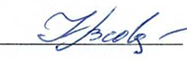                     Н.В.ЧерноусоваЗаведующая кафедрой:Заведующая кафедрой:          Н.Р.Кильдеева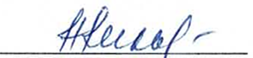 Код и наименование компетенцииКод и наименование индикаторадостижения компетенцииПланируемые результаты обучения по дисциплинеПК-3Способен анализировать причины, вызывающие снижение качества продукции на всех стадиях производственного процесса, выявлять причины возникновения дефектов, разрабатывать планы мероприятий по их устранению. ИД-ПК-3.1Анализ видов брака, вызывающих ухудшение качественных и количественных показателей продукции на всех стадиях производства продукцииУмеет предсказывать особенности механического и эксплуатационного поведения различных материалов, в зависимости от их строения,структуры и составаОсуществляет входной контроль свойств материалов и показателей качества готовой продукции Владеет навыками выбора необходимого оборудования в соответствии с видом используемого материалаАнализирует взаимосвязь между строением и свойствами упаковочных и полиграфических материаловПК-4Способен осуществлять выбор упаковочных и полиграфических материалов с учетом функций продукта и технологических задачИД-ПК-4.1Анализ свойств существующих видов упаковочных и полиграфических материалов в зависимости от технологии получения и вида материалаСсоотносит тип материала, используемого для изготовления упаковки, в том числе и с печатью с типом и видом оборудования Знает о проблемах развития техники упаковочного производства; о проблеме охраны окружающей среды, основные схемы изготовления полиграфической продукции о проблемах научно-технического развития упаковочного производства  Подбирает упаковочный материал под упаковываемую продукцию, устанавливать взаимосвязь между видом упаковываемой продукции и типом материала для упаковки Оценивает влияние свойств материалов, используемых в производстве книг, газет, журналов, упаковки и другой продукции на показатели качества упакованной продукции;ПК-6Способен организовывать и проводить сложные химико-физические анализы, работы по исследованию свойств полимерных материалов и входному контролю сырья и материалов в производстве полиграфической продукции и различного вида упаковки.ИД-ПК-6.1Выбор и адаптация сложных химико-физических анализов исследуемых свойств материалов, выбор методов исследования при проведении входного контроля сырья, материалов, используемых в полиграфическом и упаковочном производстве, готовой продукции на соответствие стандартам и техническим условиям ИД-ПК-6.2 Организация и проведение сложных химико-физических анализов, работ по исследованию свойств сырья, опытных образцов, материалов и готовой продукции при производстве полиграфической и упаковочной продукцииИД-ПК-6.3Обеспечение соблюдения требований нормативной документации при проведении анализов и испытаний сырья, материалов и готовой продукции на соответствие стандартам и техническим условиямВладеет методами испытаний и оценки оборудования, материалов и процессов, используемых в производстве печатной продукции, упаковки и в других отраслях на основе полиграфических технологийИспользует основные методы испытаний и входного контроля материалов, рационального их выбора для производства изделий и эффективного осуществления технологических процессовОпределяет основные свойства материалов, используемых в производстве книг, газет, журналов, упаковки и другой продукции, их соответствие требованиям стандартов и технических условий; оценивает влияние этих свойств на показатели качества продукции; Применяет требования нормативных документов к свойствам и параметрам материалов, полуфабрикатов и готовой продукции;Использует средства измерения для контроля свойств и параметров полиграфических материалов, полуфабрикатов и готовой продукции;ПК-7Способен организовывать и проводить лабораторно-аналитическое сопровождение процесса синтеза полимерных композиционных материалов для полиграфии и сферы упаковки.  ИД-ПК-7.4Сбор, анализ и изучение научно-технической информации, результатов отечественных и зарубежных исследований и применение их в практической деятельностиВладеет методиками постановки и безопасного проведения эксперимента Анализирует существующие современные представления по вопросам получения упаковочных материалов и развиваемых в нашей стране и за рубежом подходы к созданию современных материалов различных областей применения и высокопроизводительных технологий их производства.по очной форме обучения – 4з.е.144час.Структура и объем дисциплиныСтруктура и объем дисциплиныСтруктура и объем дисциплиныСтруктура и объем дисциплиныСтруктура и объем дисциплиныСтруктура и объем дисциплиныСтруктура и объем дисциплиныСтруктура и объем дисциплиныСтруктура и объем дисциплиныСтруктура и объем дисциплиныОбъем дисциплины по семестрамформа промежуточной аттестациивсего, часКонтактная аудиторная работа, часКонтактная аудиторная работа, часКонтактная аудиторная работа, часКонтактная аудиторная работа, часСамостоятельная работа обучающегося, часСамостоятельная работа обучающегося, часСамостоятельная работа обучающегося, часОбъем дисциплины по семестрамформа промежуточной аттестациивсего, часлекции, часпрактические занятия, часлабораторные занятия, часпрактическая подготовка, часкурсовая работа/курсовой проектсамостоятельная работа обучающегося, часпромежуточная аттестация, час6 семестрэкзамен1443636--3636Всего:1443636--3636Планируемые (контролируемые) результаты освоения: коды формируемых компетенций и индикаторов достижения компетенцийНаименование разделов, тем;форма промежуточной аттестацииВиды учебной работыВиды учебной работыВиды учебной работыВиды учебной работыСамостоятельная работа, часВиды и формы контрольных мероприятий, обеспечивающие по совокупности текущий контроль успеваемости;формы промежуточного контроля успеваемостиПланируемые (контролируемые) результаты освоения: коды формируемых компетенций и индикаторов достижения компетенцийНаименование разделов, тем;форма промежуточной аттестацииКонтактная работаКонтактная работаКонтактная работаКонтактная работаСамостоятельная работа, часВиды и формы контрольных мероприятий, обеспечивающие по совокупности текущий контроль успеваемости;формы промежуточного контроля успеваемостиПланируемые (контролируемые) результаты освоения: коды формируемых компетенций и индикаторов достижения компетенцийНаименование разделов, тем;форма промежуточной аттестацииЛекции, часПрактические занятия, часЛабораторные работы, часПрактическая подготовка, часСамостоятельная работа, часВиды и формы контрольных мероприятий, обеспечивающие по совокупности текущий контроль успеваемости;формы промежуточного контроля успеваемостиЧетвертый семестрЧетвертый семестрЧетвертый семестрЧетвертый семестрЧетвертый семестрЧетвертый семестрЧетвертый семестрПК-3: ИД-ПК-3.1	ПК-4: ИД-ПК-4.1	ПК-6: ИД-ПК-6.1; ИД-ПК-6.2; ИД-ПК-6.3	ПК-7: ИД-ПК-7.1; ИД-ПК-7.4Раздел I.    Введение в курс «Материаловедение в полиграфическом и упаковочном производстве»44112Формы текущего контроля по разделу I:СобеседованиеЗащита лабораторной работыПК-3: ИД-ПК-3.1	ПК-4: ИД-ПК-4.1	ПК-6: ИД-ПК-6.1; ИД-ПК-6.2; ИД-ПК-6.3	ПК-7: ИД-ПК-7.1; ИД-ПК-7.4Тема 1.1    Основные понятия и определения2Формы текущего контроля по разделу I:СобеседованиеЗащита лабораторной работыПК-3: ИД-ПК-3.1	ПК-4: ИД-ПК-4.1	ПК-6: ИД-ПК-6.1; ИД-ПК-6.2; ИД-ПК-6.3	ПК-7: ИД-ПК-7.1; ИД-ПК-7.4Тема 1.2   Разделы материаловедения и связанные с ними технологии2Формы текущего контроля по разделу I:СобеседованиеЗащита лабораторной работыПК-3: ИД-ПК-3.1	ПК-4: ИД-ПК-4.1	ПК-6: ИД-ПК-6.1; ИД-ПК-6.2; ИД-ПК-6.3	ПК-7: ИД-ПК-7.1; ИД-ПК-7.4Лабораторная работа №1.  Техника безопасности при работе в химической лаборатории.Исследование свойств различных материалов: Определение плотности материалов. Определение плотности полимерных гранул. Определение насыпной плотности.  Определение массы утряски. Определение влажности материалов. Определение угла естественного откоса.41Формы текущего контроля по разделу I:СобеседованиеЗащита лабораторной работыПК-3: ИД-ПК-3.1	ПК-4: ИД-ПК-4.1	ПК-6: ИД-ПК-6.1; ИД-ПК-6.2; ИД-ПК-6.3	ПК-7: ИД-ПК-7.1; ИД-ПК-7.4Виды и свойства материалов для упаковки2624621Формы текущего контроля по разделу II Собеседование Защита лабораторной работыУпаковочные материалы наоснове бумаги и картонаПолимерные материалы, использующиеся в производстве упаковочных материалов Древесина. Виды и свойства.ПК-3: ИД-ПК-3.1	ПК-4: ИД-ПК-4.1	ПК-6: ИД-ПК-6.1; ИД-ПК-6.2; ИД-ПК-6.3	ПК-7: ИД-ПК-7.1; ИД-ПК-7.4Тема 2.1 Упаковочные материалы наоснове бумаги и картона8Формы текущего контроля по разделу II Собеседование Защита лабораторной работыУпаковочные материалы наоснове бумаги и картонаПолимерные материалы, использующиеся в производстве упаковочных материалов Древесина. Виды и свойства.ПК-3: ИД-ПК-3.1	ПК-4: ИД-ПК-4.1	ПК-6: ИД-ПК-6.1; ИД-ПК-6.2; ИД-ПК-6.3	ПК-7: ИД-ПК-7.1; ИД-ПК-7.4Тема 2.2.   Полимерные материалы, использующиеся в производстве упаковочных материалов8Формы текущего контроля по разделу II Собеседование Защита лабораторной работыУпаковочные материалы наоснове бумаги и картонаПолимерные материалы, использующиеся в производстве упаковочных материалов Древесина. Виды и свойства.ПК-3: ИД-ПК-3.1	ПК-4: ИД-ПК-4.1	ПК-6: ИД-ПК-6.1; ИД-ПК-6.2; ИД-ПК-6.3	ПК-7: ИД-ПК-7.1; ИД-ПК-7.4Тема 2.3.   Древесина. Виды и свойства.4Формы текущего контроля по разделу II Собеседование Защита лабораторной работыУпаковочные материалы наоснове бумаги и картонаПолимерные материалы, использующиеся в производстве упаковочных материалов Древесина. Виды и свойства.ПК-3: ИД-ПК-3.1	ПК-4: ИД-ПК-4.1	ПК-6: ИД-ПК-6.1; ИД-ПК-6.2; ИД-ПК-6.3	ПК-7: ИД-ПК-7.1; ИД-ПК-7.4Тема 2.4  Текстильные материалы, использующиеся при производстве тары и упаковки2Формы текущего контроля по разделу II Собеседование Защита лабораторной работыУпаковочные материалы наоснове бумаги и картонаПолимерные материалы, использующиеся в производстве упаковочных материалов Древесина. Виды и свойства.ПК-3: ИД-ПК-3.1	ПК-4: ИД-ПК-4.1	ПК-6: ИД-ПК-6.1; ИД-ПК-6.2; ИД-ПК-6.3	ПК-7: ИД-ПК-7.1; ИД-ПК-7.4Тема 2.5.  Стекло как материал для изготовления тары и упаковки2Формы текущего контроля по разделу II Собеседование Защита лабораторной работыУпаковочные материалы наоснове бумаги и картонаПолимерные материалы, использующиеся в производстве упаковочных материалов Древесина. Виды и свойства.ПК-3: ИД-ПК-3.1	ПК-4: ИД-ПК-4.1	ПК-6: ИД-ПК-6.1; ИД-ПК-6.2; ИД-ПК-6.3	ПК-7: ИД-ПК-7.1; ИД-ПК-7.4Тема 2.6.  Металлы и их свойства2Формы текущего контроля по разделу II Собеседование Защита лабораторной работыУпаковочные материалы наоснове бумаги и картонаПолимерные материалы, использующиеся в производстве упаковочных материалов Древесина. Виды и свойства.ПК-3: ИД-ПК-3.1	ПК-4: ИД-ПК-4.1	ПК-6: ИД-ПК-6.1; ИД-ПК-6.2; ИД-ПК-6.3	ПК-7: ИД-ПК-7.1; ИД-ПК-7.4Лабораторная работа №2.  Определение прочностных свойств бумаги и картона.41Формы текущего контроля по разделу II Собеседование Защита лабораторной работыУпаковочные материалы наоснове бумаги и картонаПолимерные материалы, использующиеся в производстве упаковочных материалов Древесина. Виды и свойства.ПК-3: ИД-ПК-3.1	ПК-4: ИД-ПК-4.1	ПК-6: ИД-ПК-6.1; ИД-ПК-6.2; ИД-ПК-6.3	ПК-7: ИД-ПК-7.1; ИД-ПК-7.4Лабораторная работа №3.   Определение жесткости упаковочных материалов по видам.41Формы текущего контроля по разделу II Собеседование Защита лабораторной работыУпаковочные материалы наоснове бумаги и картонаПолимерные материалы, использующиеся в производстве упаковочных материалов Древесина. Виды и свойства.ПК-3: ИД-ПК-3.1	ПК-4: ИД-ПК-4.1	ПК-6: ИД-ПК-6.1; ИД-ПК-6.2; ИД-ПК-6.3	ПК-7: ИД-ПК-7.1; ИД-ПК-7.4Лабораторная работа №4.  Определение истираемости упаковочных материалов по видам.41Формы текущего контроля по разделу II Собеседование Защита лабораторной работыУпаковочные материалы наоснове бумаги и картонаПолимерные материалы, использующиеся в производстве упаковочных материалов Древесина. Виды и свойства.ПК-3: ИД-ПК-3.1	ПК-4: ИД-ПК-4.1	ПК-6: ИД-ПК-6.1; ИД-ПК-6.2; ИД-ПК-6.3	ПК-7: ИД-ПК-7.1; ИД-ПК-7.4Лабораторная работа №5. Определение влагозащитных свойств материалов по видам.41Формы текущего контроля по разделу II Собеседование Защита лабораторной работыУпаковочные материалы наоснове бумаги и картонаПолимерные материалы, использующиеся в производстве упаковочных материалов Древесина. Виды и свойства.ПК-3: ИД-ПК-3.1	ПК-4: ИД-ПК-4.1	ПК-6: ИД-ПК-6.1; ИД-ПК-6.2; ИД-ПК-6.3	ПК-7: ИД-ПК-7.1; ИД-ПК-7.4Лабораторная работа №6. Определение воздухопроницаемости и паропроницаемости материалов по видам.41Формы текущего контроля по разделу II Собеседование Защита лабораторной работыУпаковочные материалы наоснове бумаги и картонаПолимерные материалы, использующиеся в производстве упаковочных материалов Древесина. Виды и свойства.ПК-3: ИД-ПК-3.1	ПК-4: ИД-ПК-4.1	ПК-6: ИД-ПК-6.1; ИД-ПК-6.2; ИД-ПК-6.3	ПК-7: ИД-ПК-7.1; ИД-ПК-7.4Лабораторная работа №7. Термоусадочные явления в ориентированном полиэтилене41Формы текущего контроля по разделу II Собеседование Защита лабораторной работыУпаковочные материалы наоснове бумаги и картонаПолимерные материалы, использующиеся в производстве упаковочных материалов Древесина. Виды и свойства.ПК-3: ИД-ПК-3.1	ПК-4: ИД-ПК-4.1	ПК-6: ИД-ПК-6.1; ИД-ПК-6.2; ИД-ПК-6.3	ПК-7: ИД-ПК-7.1; ИД-ПК-7.4Раздел III.   Вспомогательные материалы для производства упаковки и тары68212Формы текущего контроля по разделу III Собеседование Защита лабораторной работы ПК-3: ИД-ПК-3.1	ПК-4: ИД-ПК-4.1	ПК-6: ИД-ПК-6.1; ИД-ПК-6.2; ИД-ПК-6.3	ПК-7: ИД-ПК-7.1; ИД-ПК-7.4Тема 3.1.  Клеящие материалы и герметики2Формы текущего контроля по разделу III Собеседование Защита лабораторной работы ПК-3: ИД-ПК-3.1	ПК-4: ИД-ПК-4.1	ПК-6: ИД-ПК-6.1; ИД-ПК-6.2; ИД-ПК-6.3	ПК-7: ИД-ПК-7.1; ИД-ПК-7.4Тема 3.2 Основные компоненты печатных красок2Формы текущего контроля по разделу III Собеседование Защита лабораторной работы ПК-3: ИД-ПК-3.1	ПК-4: ИД-ПК-4.1	ПК-6: ИД-ПК-6.1; ИД-ПК-6.2; ИД-ПК-6.3	ПК-7: ИД-ПК-7.1; ИД-ПК-7.4Тема 3.3.   Органические растворители. Масла2Формы текущего контроля по разделу III Собеседование Защита лабораторной работы ПК-3: ИД-ПК-3.1	ПК-4: ИД-ПК-4.1	ПК-6: ИД-ПК-6.1; ИД-ПК-6.2; ИД-ПК-6.3	ПК-7: ИД-ПК-7.1; ИД-ПК-7.4Лабораторная работа №8.  Определение летучести растворителей42Формы текущего контроля по разделу III Собеседование Защита лабораторной работы ПК-3: ИД-ПК-3.1	ПК-4: ИД-ПК-4.1	ПК-6: ИД-ПК-6.1; ИД-ПК-6.2; ИД-ПК-6.3	ПК-7: ИД-ПК-7.1; ИД-ПК-7.4Лабораторная работа №9.   Определение продолжительности и степени высыхания лакокрасочных материалов41Формы текущего контроля по разделу III Собеседование Защита лабораторной работы Экзаменхх27Опрос по экзаменационным билетамИТОГО за шестой семестр3636945+27№ ппНаименование раздела и темы дисциплиныСодержание раздела (темы)Раздел IВведение в курс «Материаловедение в полиграфическом и упаковочном производстве»Введение в курс «Материаловедение в полиграфическом и упаковочном производстве»Тема 1.1Основные понятия и определенияЦель и задачи дисциплины. Содержание дисциплины. Методология изучения дисциплины.Тема 1.2Разделы материаловедения и связанные с ними технологииЗначение и общая характеристика материалов. Общие понятия и классификация материалов. Понятие об основных и вспомогательных материалах. Разнообразие материалов, применяемых в полиграфической и упаковочной промышленности, единство требований к ним. Свойства физические, технологические, потребительские.Развитие производства материалов на основе достижений химии и химической промышленности с широким использованием полимерных материалов. Экономия при-родного сырья, сохранение окружающей среды и предотвращение загрязнений.Тема 1.3Виды и свойства материалов, предназначенных для упаковыванияЖидкости. Виды и свойства жидкостей. Сыпучие материалы. Виды и свойства порошков, гранул и других сыпучих материалов. Брикеты. Свойства и виды брикетов. Упаковка промышленного оборудования. Контейнеры.Раздел IIВиды и свойства материалов для упаковкиВиды и свойства материалов для упаковкиТема 2.1Упаковочные материалы наоснове бумаги и картонаКартон: способы получения и свойства. Виды картона, применяющегося для производства тары и упаковки. Картон для потребительской тары. Отличие от бумаги, подгруппы (хромовый, хром -эрзац и др.). Потребительская тара из бумаги и картона. Типы и разновидности пакетов, характеристика используемой бумаги. Пачки, материал для их изготовления,Бумага, виды и свойства бумаги. Картоны. Виды и свойства. Схема производства бумаги. Ассортимент бумаги для печати и упаковки. Обёрточная бумага. Бумага УПА. Пергамент растительный. Подпергамент.  Парафинированная бумага.Тема 2.2Полимерные материалы, использующиеся в производстве упаковочных материалов Полиэтилентерефталат: получение, свойства, применение в составе тары и упаковки. Полиэтилентерефталат. Достоинства. РЕТ -бутылки, характеристика. Комбинирование полиэтиленатерефталата с другими термопластами. Использование высоких барьерных и теплофизических свойств полиэтилентерефталата. Полиэтилен низкого и высокого давления: получение, свойства, применение в составе тары и упаковки. Пищевая полиэтиленовая пленка. Особенности использования полиэтиленовой пленки для различных групп пищевых продуктов. Пищевые продукты, для которых использование полиэтилена ограниченно или не рекомендуется. Полипропилен: получение, свойства, применение в составе тары и упаковки. Полистирол: получение, свойства, применение в составе тары и упаковки. Пенопласты: виды, свойства, применение в составе тары и упаковки. Поливинилхлорид. Свойства. Виды поливинилхлорида в зависимости от количества пластификатора. Санитарно - гигиенические свойства поливинилхлорида. Влияние на окружающую средуКонтейнеры мягкие полимерные для сыпучих грузов.Тема 2.3Древесина. Виды и свойства.Древесина как упаковочный материал. Виды тары и упаковки и древесины. Требования, предъявляемые к древесине, использующейся при производстве тары и упаковки. Достоинства и недостатки. Ограничения к виду применяемой древесины. Физико-механические свойства древесины. Пороки древесины. Фанера, шпон, доска. Сравнительная характеристика состава и свойств.Тема 2.4Текстильные материалы, использующиеся при производстве тары и упаковкиСырье для производства текстильной тары. Разновидности и свойства текстиля. Контроль качества текстильной тарыТема 2.5Стекло как материал для изготовления тары и упаковкиСтекло как материал для изготовления тары и упаковки: получение и свойства. Бесцветное, зеленое и коричневое стекло, использующееся при производстве тары. Влияние оксидов на химические свойства и цветность стекла. Достоинства и недостатки стеклянной тары. Сырье и производство стеклянной тары. Химическая устойчивость стекла. Повышение прочности стеклянной тары. Стеклянные бутылки для пищевых жидкостейТема 2.6Металлы и их свойства Сталь и жесть -- материалы для производства тары и упаковки: маркировка, требования к качеству, области применения. Белая (луженая) жесть горячего и электролитического лужения. Сущность внутренней электрохимической коррозии белой жести. Катализаторы внутренней коррозии, содержащиеся в консервах. Наиболее агрессивные консервированные продукты. Сульфидная коррозия, мраморность (побежалость). Защитные свойства лаковых покрытий к любому типу коррозии. Материалы – заменители белой жести (черная лакированная жесть, хромированная жесть), их характеристика и использование для упаковывания пищевых продуктов.Алюминий: свойства, маркировка, области применения при производстве тары и упаковки, виды тары на основе алюминия. Коррозия алюминия, катализаторы. Степень устойчивости алюминия в среде различных пищевых продуктов. Ламистер – отечественный комбинированный материал для консервной промышленности. Алюминиевая фольга, характеристика и использованиеРаздел IIIВспомогательные материалы для производства упаковки и тарыВспомогательные материалы для производства упаковки и тарыТема 3.1Клеящие материалы и герметикиКлеящие материалы и герметикиОбщие сведения о клеях, состав и их классификация. Основные положения теории склеивания. Свойства клеевых соединений. Синтетические полимеры в качестве клеящих веществ. Понятие о дисперсионных клеях. Клеи растительного и животного происхождения. Неорганические клеи. Резиновые клеи. Понятия о герметиках.Тема 3.2Основные компоненты печатных красокКрасящие вещества. Краски для печати: плоской, глубокой, флексопечати, высокой, трафаретной, струйной. Тонеры и специальные краски. Пигменты. Производство красок. Связующие печатных красок. Типы связующих. Компоненты связующих. Модифицированные высыхающие масла, невысыхающие масла. Смолы: модифицированные, натуральные и синтетические. Лакокрасочные материалы. Функциональные добавки лакокрасочных материалов. Пластификаторы, воски, смачиватели, противоотмарочные вещества и вещества снижающие липкость краски, загустители, антисокиданты, пеногасители для водных красок.Тема 3.3Органические растворители. МаслаОрганические растворители. Общие сведения о растворителях и разбавителях и их применении. Свойства органических растворителей и методы их испытаний. Требования к органическим растворителям для производства печатных красок. Классификация органических растворителей и их использование в полиграфии. Масла. Нефтяные масла и смазочные материалы. Требования к смазочным маслам. Пластические смазки. Использование нефтяных масел в полиграфии. Растительные масла, натуральные и алкидные олифы, алкидные смолы и их применение.использованиеЭО и ДОТиспользование ЭО и ДОТобъем, часвключение в учебный процессобучение с веб-поддержкойучебно-методические электронные образовательные ресурсы университета   1 категории6организация самостоятельной работы обучающихсяобучение с веб-поддержкойучебно-методические электронные образовательные ресурсы университета   2 категории2в соответствии с расписанием текущей/промежуточной аттестацииУровни сформированности компетенцийИтоговое количество баллов в 100-балльной системепо результатам текущей и промежуточной аттестацииОценка в пятибалльной системепо результатам текущей и промежуточной аттестацииПоказатели уровня сформированности Показатели уровня сформированности Показатели уровня сформированности Уровни сформированности компетенцийИтоговое количество баллов в 100-балльной системепо результатам текущей и промежуточной аттестацииУниверсальнойкомпетенцииобщепрофессиональных компетенцийпрофессиональнойкомпетенцииУровни сформированности компетенцийИтоговое количество баллов в 100-балльной системепо результатам текущей и промежуточной аттестацииПК-3: ИД-ПК-3.1	ПК-4: ИД-ПК-4.1	ПК-6: ИД-ПК-6.1; ИД-ПК-6.2; ИД-ПК-6.3	ПК-7: ИД-ПК-7.1; ИД-ПК-7.4высокий85-100отличноОбучающийся:исчерпывающе и логически стройно излагает учебный материал, умеет связывать теоретические знания по структуре материалов с их свойствами, справляется с решением задач профессиональной направленности высокого уровня сложности, правильно обосновывает принятые решения; предсказывает особенности механического и эксплуатационного поведения различных материалов, в зависимости от их строения, структуры и состава осуществляет входной контроль свойств материалов и показателей качества готовой продукции  владеет навыками выбора необходимого оборудования в соответствии с видом используемого материала анализирует взаимосвязь между строением и свойствами упаковочных и полиграфических материалов соотносит тип материала, используемого для изготовления упаковки, в том числе и с печатью с типом и видом оборудования  знает о проблемах развития техники упаковочного производства; о проблеме охраны окружающей среды, основные схемы изготовления полиграфической продукции о проблемах научно-технического развития упаковочного производства  умеет подбирать упаковочный материал под упаковываемую продукцию, устанавливать взаимосвязь между видом упаковываемой продукции и типом материала для упаковки  оценивает влияние свойств материалов, используемых в производстве книг, газет, журналов, упаковки и другой продукции на показатели качества упакованной продукции; владеет методами испытаний и оценки оборудования, материалов и процессов, используемых в производстве печатной продукции, упаковки и в других отраслях на основе полиграфических технологий определяет основные свойства материалов, используемых в производстве книг, газет, журналов, упаковки и другой продукции, их соответствие требованиям стандартов и технических условий; оценивает влияние этих свойств на показатели качества продукции;  применяет требования нормативных документов к свойствам и параметрам материалов, полуфабрикатов и готовой продукции; использует средства измерения для контроля свойств и параметров полиграфических материалов, полуфабрикатов и готовой продукции; владеет методиками постановки и безопасного проведения эксперимента  анализирует существующие современные представления по вопросам получения упаковочных материалов и развиваемых в нашей стране и за рубежом подходы к созданию современных материалов различных областей применения и высокопроизводительных технологий их производства.свободно ориентируется в учебной и профессиональной литературе, критически и самостоятельно осуществляет анализ учебной, патентной, справочной литературы и применяет их в практической деятельности при планировании рекламных компаний, используя возможности компьютерных технологий и глобальной сети Интернет;- дает развернутые, исчерпывающие, профессионально грамотные ответы на вопросы, в том числе, дополнительные.Обучающийся:исчерпывающе и логически стройно излагает учебный материал, умеет связывать теоретические знания по структуре материалов с их свойствами, справляется с решением задач профессиональной направленности высокого уровня сложности, правильно обосновывает принятые решения; предсказывает особенности механического и эксплуатационного поведения различных материалов, в зависимости от их строения, структуры и состава осуществляет входной контроль свойств материалов и показателей качества готовой продукции  владеет навыками выбора необходимого оборудования в соответствии с видом используемого материала анализирует взаимосвязь между строением и свойствами упаковочных и полиграфических материалов соотносит тип материала, используемого для изготовления упаковки, в том числе и с печатью с типом и видом оборудования  знает о проблемах развития техники упаковочного производства; о проблеме охраны окружающей среды, основные схемы изготовления полиграфической продукции о проблемах научно-технического развития упаковочного производства  умеет подбирать упаковочный материал под упаковываемую продукцию, устанавливать взаимосвязь между видом упаковываемой продукции и типом материала для упаковки  оценивает влияние свойств материалов, используемых в производстве книг, газет, журналов, упаковки и другой продукции на показатели качества упакованной продукции; владеет методами испытаний и оценки оборудования, материалов и процессов, используемых в производстве печатной продукции, упаковки и в других отраслях на основе полиграфических технологий определяет основные свойства материалов, используемых в производстве книг, газет, журналов, упаковки и другой продукции, их соответствие требованиям стандартов и технических условий; оценивает влияние этих свойств на показатели качества продукции;  применяет требования нормативных документов к свойствам и параметрам материалов, полуфабрикатов и готовой продукции; использует средства измерения для контроля свойств и параметров полиграфических материалов, полуфабрикатов и готовой продукции; владеет методиками постановки и безопасного проведения эксперимента  анализирует существующие современные представления по вопросам получения упаковочных материалов и развиваемых в нашей стране и за рубежом подходы к созданию современных материалов различных областей применения и высокопроизводительных технологий их производства.свободно ориентируется в учебной и профессиональной литературе, критически и самостоятельно осуществляет анализ учебной, патентной, справочной литературы и применяет их в практической деятельности при планировании рекламных компаний, используя возможности компьютерных технологий и глобальной сети Интернет;- дает развернутые, исчерпывающие, профессионально грамотные ответы на вопросы, в том числе, дополнительные.Обучающийся:исчерпывающе и логически стройно излагает учебный материал, умеет связывать теоретические знания по структуре материалов с их свойствами, справляется с решением задач профессиональной направленности высокого уровня сложности, правильно обосновывает принятые решения; предсказывает особенности механического и эксплуатационного поведения различных материалов, в зависимости от их строения, структуры и состава осуществляет входной контроль свойств материалов и показателей качества готовой продукции  владеет навыками выбора необходимого оборудования в соответствии с видом используемого материала анализирует взаимосвязь между строением и свойствами упаковочных и полиграфических материалов соотносит тип материала, используемого для изготовления упаковки, в том числе и с печатью с типом и видом оборудования  знает о проблемах развития техники упаковочного производства; о проблеме охраны окружающей среды, основные схемы изготовления полиграфической продукции о проблемах научно-технического развития упаковочного производства  умеет подбирать упаковочный материал под упаковываемую продукцию, устанавливать взаимосвязь между видом упаковываемой продукции и типом материала для упаковки  оценивает влияние свойств материалов, используемых в производстве книг, газет, журналов, упаковки и другой продукции на показатели качества упакованной продукции; владеет методами испытаний и оценки оборудования, материалов и процессов, используемых в производстве печатной продукции, упаковки и в других отраслях на основе полиграфических технологий определяет основные свойства материалов, используемых в производстве книг, газет, журналов, упаковки и другой продукции, их соответствие требованиям стандартов и технических условий; оценивает влияние этих свойств на показатели качества продукции;  применяет требования нормативных документов к свойствам и параметрам материалов, полуфабрикатов и готовой продукции; использует средства измерения для контроля свойств и параметров полиграфических материалов, полуфабрикатов и готовой продукции; владеет методиками постановки и безопасного проведения эксперимента  анализирует существующие современные представления по вопросам получения упаковочных материалов и развиваемых в нашей стране и за рубежом подходы к созданию современных материалов различных областей применения и высокопроизводительных технологий их производства.свободно ориентируется в учебной и профессиональной литературе, критически и самостоятельно осуществляет анализ учебной, патентной, справочной литературы и применяет их в практической деятельности при планировании рекламных компаний, используя возможности компьютерных технологий и глобальной сети Интернет;- дает развернутые, исчерпывающие, профессионально грамотные ответы на вопросы, в том числе, дополнительные.повышенный65-84хорошоОбучающийся:достаточно подробно, грамотно и по существу излагает изученный материал, приводит и раскрывает в тезисной форме основные понятия; определяет особенности механического и эксплуатационного поведения различных материалов, в зависимости от их строения, структуры и состава осуществляет входной контроль свойств материалов и показателей качества готовой продукции  соотносит оборудование для производства с видом используемого материала определяет взаимосвязь между строением и свойствами упаковочных и полиграфических материалов соотносит тип материала, используемого для изготовления упаковки, в том числе и с печатью с типом и видом оборудования  осведомлен о проблемах развития техники упаковочного производства; о проблеме охраны окружающей среды;  умеет подбирать упаковочный материал под упаковываемую продукцию;  связывает свойства материалов, используемых в производстве книг, газет, журналов, упаковки и другой продукции с показателями качества упакованной продукции; знаком с методами испытаний и оценки оборудования, материалов и процессов, используемых в производстве печатной продукции, упаковки и в других отраслях на основе полиграфических технологий определяет основные свойства материалов, используемых в производстве книг, газет, журналов, упаковки и другой продукции, оценивает влияние этих свойств на показатели качества продукции;  соотносит требования нормативных документов со свойствами и параметрами материалов, полуфабрикатов и готовой продукции; использует средства измерения для контроля свойств и параметров полиграфических материалов, полуфабрикатов и готовой продукции; владеет методиками постановки и безопасного проведения эксперимента  знаком с существующими современными представлениями по вопросам получения упаковочных материалов и развиваемых в нашей стране и за рубежом и подходами к созданию современных материалов различных областей применения и высокопроизводительных технологий их производства.достаточно хорошо ориентируется в учебной и профессиональной литературе, осуществляет анализ учебной, патентной, справочной литературы, используя возможности компьютерных технологий и глобальной сети Интернет;ответ отражает знание теоретического и практического материала, не допуская существенных неточностей.Обучающийся:достаточно подробно, грамотно и по существу излагает изученный материал, приводит и раскрывает в тезисной форме основные понятия; определяет особенности механического и эксплуатационного поведения различных материалов, в зависимости от их строения, структуры и состава осуществляет входной контроль свойств материалов и показателей качества готовой продукции  соотносит оборудование для производства с видом используемого материала определяет взаимосвязь между строением и свойствами упаковочных и полиграфических материалов соотносит тип материала, используемого для изготовления упаковки, в том числе и с печатью с типом и видом оборудования  осведомлен о проблемах развития техники упаковочного производства; о проблеме охраны окружающей среды;  умеет подбирать упаковочный материал под упаковываемую продукцию;  связывает свойства материалов, используемых в производстве книг, газет, журналов, упаковки и другой продукции с показателями качества упакованной продукции; знаком с методами испытаний и оценки оборудования, материалов и процессов, используемых в производстве печатной продукции, упаковки и в других отраслях на основе полиграфических технологий определяет основные свойства материалов, используемых в производстве книг, газет, журналов, упаковки и другой продукции, оценивает влияние этих свойств на показатели качества продукции;  соотносит требования нормативных документов со свойствами и параметрами материалов, полуфабрикатов и готовой продукции; использует средства измерения для контроля свойств и параметров полиграфических материалов, полуфабрикатов и готовой продукции; владеет методиками постановки и безопасного проведения эксперимента  знаком с существующими современными представлениями по вопросам получения упаковочных материалов и развиваемых в нашей стране и за рубежом и подходами к созданию современных материалов различных областей применения и высокопроизводительных технологий их производства.достаточно хорошо ориентируется в учебной и профессиональной литературе, осуществляет анализ учебной, патентной, справочной литературы, используя возможности компьютерных технологий и глобальной сети Интернет;ответ отражает знание теоретического и практического материала, не допуская существенных неточностей.Обучающийся:достаточно подробно, грамотно и по существу излагает изученный материал, приводит и раскрывает в тезисной форме основные понятия; определяет особенности механического и эксплуатационного поведения различных материалов, в зависимости от их строения, структуры и состава осуществляет входной контроль свойств материалов и показателей качества готовой продукции  соотносит оборудование для производства с видом используемого материала определяет взаимосвязь между строением и свойствами упаковочных и полиграфических материалов соотносит тип материала, используемого для изготовления упаковки, в том числе и с печатью с типом и видом оборудования  осведомлен о проблемах развития техники упаковочного производства; о проблеме охраны окружающей среды;  умеет подбирать упаковочный материал под упаковываемую продукцию;  связывает свойства материалов, используемых в производстве книг, газет, журналов, упаковки и другой продукции с показателями качества упакованной продукции; знаком с методами испытаний и оценки оборудования, материалов и процессов, используемых в производстве печатной продукции, упаковки и в других отраслях на основе полиграфических технологий определяет основные свойства материалов, используемых в производстве книг, газет, журналов, упаковки и другой продукции, оценивает влияние этих свойств на показатели качества продукции;  соотносит требования нормативных документов со свойствами и параметрами материалов, полуфабрикатов и готовой продукции; использует средства измерения для контроля свойств и параметров полиграфических материалов, полуфабрикатов и готовой продукции; владеет методиками постановки и безопасного проведения эксперимента  знаком с существующими современными представлениями по вопросам получения упаковочных материалов и развиваемых в нашей стране и за рубежом и подходами к созданию современных материалов различных областей применения и высокопроизводительных технологий их производства.достаточно хорошо ориентируется в учебной и профессиональной литературе, осуществляет анализ учебной, патентной, справочной литературы, используя возможности компьютерных технологий и глобальной сети Интернет;ответ отражает знание теоретического и практического материала, не допуская существенных неточностей.базовый41-64удовлетворительноОбучающийся:демонстрирует теоретические знания основного учебного материала дисциплины в объеме, необходимом для дальнейшего освоения ОПОП; знает особенности механического и эксплуатационного поведения различных материалов, в зависимости от их строения, структуры и составаможет проводить входной контроль свойств материалов и показателей качества готовой продукции  определяет оборудование для производства материалов с видом используемого материала видит взаимосвязь между строением и свойствами упаковочных и полиграфических материаловосведомлен о проблемах развития техники упаковочного производства; о проблеме охраны окружающей среды;  подбирает с помощью подсказок упаковочный материал под упаковываемую продукцию;  связывает свойства материалов, используемых в производстве книг, газет, журналов, упаковки и другой продукции с некоторыми показателями качества упакованной продукции; знаком с методами испытаний и оценки материалов, используемых в производстве печатной продукции, упаковки и в других отраслях на основе полиграфических технологийиспользует нормативные документы для определения свойств готовой продукции; использует некоторые средства измерения для контроля свойств и параметров полиграфических материалов, полуфабрикатов и готовой продукции; владеет некоторыми методиками постановки и безопасного проведения эксперимента  демонстрирует фрагментарные знания основной учебной литературы по дисциплине, способен найти нужную информацию, используя возможности компьютерных технологий и глобальной сети Интернет;- ответ отражает знания на базовом уровне теоретического и практического материала в объеме, необходимом для дальнейшей учебы и предстоящей работы по профилю обучения.Обучающийся:демонстрирует теоретические знания основного учебного материала дисциплины в объеме, необходимом для дальнейшего освоения ОПОП; знает особенности механического и эксплуатационного поведения различных материалов, в зависимости от их строения, структуры и составаможет проводить входной контроль свойств материалов и показателей качества готовой продукции  определяет оборудование для производства материалов с видом используемого материала видит взаимосвязь между строением и свойствами упаковочных и полиграфических материаловосведомлен о проблемах развития техники упаковочного производства; о проблеме охраны окружающей среды;  подбирает с помощью подсказок упаковочный материал под упаковываемую продукцию;  связывает свойства материалов, используемых в производстве книг, газет, журналов, упаковки и другой продукции с некоторыми показателями качества упакованной продукции; знаком с методами испытаний и оценки материалов, используемых в производстве печатной продукции, упаковки и в других отраслях на основе полиграфических технологийиспользует нормативные документы для определения свойств готовой продукции; использует некоторые средства измерения для контроля свойств и параметров полиграфических материалов, полуфабрикатов и готовой продукции; владеет некоторыми методиками постановки и безопасного проведения эксперимента  демонстрирует фрагментарные знания основной учебной литературы по дисциплине, способен найти нужную информацию, используя возможности компьютерных технологий и глобальной сети Интернет;- ответ отражает знания на базовом уровне теоретического и практического материала в объеме, необходимом для дальнейшей учебы и предстоящей работы по профилю обучения.Обучающийся:демонстрирует теоретические знания основного учебного материала дисциплины в объеме, необходимом для дальнейшего освоения ОПОП; знает особенности механического и эксплуатационного поведения различных материалов, в зависимости от их строения, структуры и составаможет проводить входной контроль свойств материалов и показателей качества готовой продукции  определяет оборудование для производства материалов с видом используемого материала видит взаимосвязь между строением и свойствами упаковочных и полиграфических материаловосведомлен о проблемах развития техники упаковочного производства; о проблеме охраны окружающей среды;  подбирает с помощью подсказок упаковочный материал под упаковываемую продукцию;  связывает свойства материалов, используемых в производстве книг, газет, журналов, упаковки и другой продукции с некоторыми показателями качества упакованной продукции; знаком с методами испытаний и оценки материалов, используемых в производстве печатной продукции, упаковки и в других отраслях на основе полиграфических технологийиспользует нормативные документы для определения свойств готовой продукции; использует некоторые средства измерения для контроля свойств и параметров полиграфических материалов, полуфабрикатов и готовой продукции; владеет некоторыми методиками постановки и безопасного проведения эксперимента  демонстрирует фрагментарные знания основной учебной литературы по дисциплине, способен найти нужную информацию, используя возможности компьютерных технологий и глобальной сети Интернет;- ответ отражает знания на базовом уровне теоретического и практического материала в объеме, необходимом для дальнейшей учебы и предстоящей работы по профилю обучения.низкий0-40Не удовлетворительноОбучающийся:демонстрирует фрагментарные знания теоретического и практического материала, допускает грубые ошибки при его изложении на занятиях и в ходе промежуточной аттестации;испытывает серьёзные затруднения в применении теоретических положений при решении практических задач профессиональной направленности стандартного уровня сложности, не владеет необходимыми для этого навыками и приёмами;способен найти нужную информацию только используя возможности компьютерных технологий и глобальной сети Интернет;выполняет задания только по образцу и под руководством преподавателя; ответ отражает отсутствие знаний на базовом уровне теоретического и практического материала в объеме, необходимом для дальнейшей учебы.Обучающийся:демонстрирует фрагментарные знания теоретического и практического материала, допускает грубые ошибки при его изложении на занятиях и в ходе промежуточной аттестации;испытывает серьёзные затруднения в применении теоретических положений при решении практических задач профессиональной направленности стандартного уровня сложности, не владеет необходимыми для этого навыками и приёмами;способен найти нужную информацию только используя возможности компьютерных технологий и глобальной сети Интернет;выполняет задания только по образцу и под руководством преподавателя; ответ отражает отсутствие знаний на базовом уровне теоретического и практического материала в объеме, необходимом для дальнейшей учебы.Обучающийся:демонстрирует фрагментарные знания теоретического и практического материала, допускает грубые ошибки при его изложении на занятиях и в ходе промежуточной аттестации;испытывает серьёзные затруднения в применении теоретических положений при решении практических задач профессиональной направленности стандартного уровня сложности, не владеет необходимыми для этого навыками и приёмами;способен найти нужную информацию только используя возможности компьютерных технологий и глобальной сети Интернет;выполняет задания только по образцу и под руководством преподавателя; ответ отражает отсутствие знаний на базовом уровне теоретического и практического материала в объеме, необходимом для дальнейшей учебы.№ ппФормы текущего контроляПримеры типовых заданий1.Собеседование по разделу I Введение в курс «Материаловедение в полиграфическом и упаковочном производстве»Вопросы для обсуждения:1.  Прогрессивные технологии изготовления полиграфических материалов.2.  Значение и общая характеристика материалов, общие требования к материалам.3.  Классификация материалов. Свойства материалов.4. На какие группы принято разделять упаковку и тару с точкизрения конструктивных особенностей?5. Как классифицируют упаковку и тару по герметичности?6. Что представляет из себя разовая и возвратная тара? 2.Собеседование по разделу II   Виды и свойства материалов для упаковкиВопросы для обсуждения:1. Ассортимент бумаг, ведущих фирм-производителей.2.. Направления улучшения качества бумаг, производимых в России.3. Применение металлов и их сплавов в полиграфии.4. Применение полимеров в полиграфии5. Производство синтетических бумаг.6. Производство металлизированных бумаг7. Строение и свойства целлюлозы. Целлюлоза как основной материал для изготовления бумаги.8. Перечислить основные виды укупорочных средств.3Собеседование по разделу III Вспомогательные материалы для производства упаковки и тарыВопросы для обсуждения:1. Состав и ассортимент металлизированных красок.2. Методы контроля качества расходных материалов в полиграфии.3. Ассортимент специальных виды красок.4. Состав и ассортимент двухкомпонентных красок.5. Состав и ассортимент гибридных красок.6. Состав и ассортимент клеящих материалов.4Защита лабораторной работы №1. Исследование свойств различных материалов: Определение плотности материалов. Определение плотности полимерных гранул. Определение насыпной плотности.  Определение массы утряски. Определение влажности материалов. Определение угла естественного откоса.Вопросы для обсуждения:Что такое плотность материала?Что такое насыпная плотность материала?Для чего необходимо определять показатель утряски материала?Влажность материала. Как определяется? В чем измеряется?Угол естественного откоса. Где используется этот показатель?5Защита лабораторной работы №2 .  Определение прочностных свойств бумаги и картона.Вопросы для обсуждения:1. Какими показателями характеризуется пористость бумаги.2. Как определить направление отлива бумаги.3. Влияние направления бумаги на качество печати.4. От каких факторов зависит прочность бумаги.5. Как выглядят образцы картона для определения показателя деформационно-прочностных свойств?6. Каково устройство разрывной машины РТ-250М?6Защита лабораторной работы №3.   Определение жесткости упаковочных материалов по видам  Вопросы для обсуждения:1 Дать определение понятиям: «драпируемость», «жесткость», «сминаемость», «несминаемость»?2. Методы, используемые для оценки драпируемости материалов и их характеристика?3. В чем состоят основные принципиальные различия приборов, применяемых для определения жесткости материалов?4. Каковы показатели жесткости полиграфических и упаковочных материалов различного назначения?5. Какие основные параметры структуры упаковочных материалов влияют на показатели жесткости, драпируемости и несминаемости?6.  Перечислите методы определения жесткости материалов при изгибе.7Защита лабораторной работы №4.  Определение истираемости. упаковочных материалов по видам.Вопросы для обсуждения:Что такое истираемость материалов?8Защита лабораторной работы №5. Определение влагозащитных свойств материалов по видам.Вопросы для обсуждения:1.Что входит в понятие влагозащитные свойства материала?2.Как определяется намокаемость материала?3.Как определить влагоотдачу?4.Что такое влажность материала?5.Как определяется гигроскопичность бумаги и что это за показатель?9Защита лабораторной работы №6. Определение воздухопроницаемости и паропроницаемости материалов по видам.Вопросы для обсуждения:1.Какое значение имеют показатели паропроницаемости и влагопроводности материалов при оценке их гигиенических и теплозащитных функций?2. Какое влияние оказывают параметры структуры материала на паропроницаемость и влагопроводность?3. Что такое воздухопроницаемость?4. Какое влияние имеет величина перепада давления на значение коэффициента воздухопроницаемости?5. Запишите общую формулу расчета коэффициента воздухопроницаемости материалов?6. Изложите методику определения воздухопроницаемости материалов?10Защита лабораторной работы №7. Термоусадочные явления в ориентированном полиэтиленеВопросы для обсуждения:1. Какое свойство полиэтилена лежит в основе наблюдаемых явлений? При каких условиях это свойство проявляется? Какое практическое значение оно имеет?2. Что такое ориентирование высокомолекулярных материалов?3. С какой целью проводят операцию ориентирования?11Защита лабораторной работы №8. Определение летучести растворителейВопросы для обсуждения:1. Определение летучести растворителей2.  Как определяется летучесть3.  От чего зависит летучесть?4.  На что влияет летучесть?5.  Как летучесть влияет на безопасность работ?Защита лабораторной работы №9. Определение продолжительности и степени высыхания лакокрасочных материаловВопросы для обсуждения:1. Что характеризует степень высыхания?2. Как зависит степень высыхания от толщины слоя лакокрасочных материалов?3. Как показатель высыхания зависит от температуры?4. сколько выделяют степеней высыхания?5. Какие еще существуют методы контроля лакокрасочных материалов и покрытий?Наименование оценочного средства (контрольно-оценочного мероприятия)Критерии оцениванияШкалы оцениванияНаименование оценочного средства (контрольно-оценочного мероприятия)Критерии оценивания100-балльная системаПятибалльная системаСобеседованиеДан полный, развернутый ответ на поставленный вопрос, показана совокупность осознанных знаний об объекте, доказательно раскрыты основные положения темы; в ответе прослеживается четкая структура, логическая последовательность, отражающая сущность раскрываемых понятий, теорий, явлений. Знание об объекте демонстрируется на фоне понимания его в системе данной науки и междисциплинарных связей. Ответ изложен литературным языком в терминах науки, показана способность быстро реагировать на уточняющие вопросы;-5СобеседованиеДан полный, развернутый ответ на поставленный вопрос, показано умение выделить существенные и несущественные признаки, причинно-следственные связи. Ответ четко структурирован, логичен, изложен в терминах науки. Однако допущены не-значительные ошибки или недочеты, исправленные бакалавром с помощью «наводящих» вопросов;-4СобеседованиеДан неполный ответ, логика и последовательность изложения имеют существенные нарушения. Допущены грубые ошибки при определении сущности раскрываемых понятий, теорий, явлений, вследствие непонимания бакалавром их существенных и несущественных признаков и связей. В ответе отсутствуют выводы. Умение раскрыть конкретные проявления обобщенных знаний не показано. Речевое оформление требует поправок, коррекции;3СобеседованиеОбучающийся демонстрирует незнание теоретических основ предмета, не умеет делать аргументированные выводы и приводить примеры, показывает слабое владение монологической речью, не владеет терминологией, проявляет отсутствие логичности и последовательности изложения, делает ошибки, которые не может исправить, даже при коррекции преподавателем, отказывается отвечать на занятии.2Опрос устного ответа по теме лабораторной работыработа выполнена в срок; оформление и содержательная часть отчета образцовые; работа выполнена самостоятельно; присутствуют собственные обобщения, заключения и выводы. Обучающийся правильно ответил на все вопросы при сдаче коллоквиума и защите отчета.5Опрос устного ответа по теме лабораторной работыРабота выполнена в срок; в оформлении отчета и его содержательной части нет грубых ошибок; работа выполнена самостоятельно; присутствуют собственные обобщения, заключения и выводы. Обучающийся при сдаче коллоквиума и защите отчета правильно ответил на все вопросы с помощью преподавателя.4Опрос устного ответа по теме лабораторной работыРабота выполнена с нарушением графика; в оформлении, содержательной части отчета есть недостатки; работа выполнена самостоятельно, присутствуют собственные обобщения. Обучающийся при сдаче коллоквиума и защите отчета ответил не на все вопросы.3Опрос устного ответа по теме лабораторной работыоформление отчета не соответствует требованиям; отсутствуют или сделаны неправильные выводы и обобщения. Обучающийся не ответил на вопросы коллоквиума и не смог защитить отчет.2Оценивание отчетных материалов по лабораторным и практическим работамРабота выполнена в срок; оформление, алгоритм решения задачи и правильность расчета образцовые; задание выполнено самостоятельно. Обучающийся правильно ответил на все вопросы при защите задачи.5Оценивание отчетных материалов по лабораторным и практическим работамРабота выполнена в срок; оформление, алгоритм решения задачи образцовые; в задаче нет грубых математических ошибок; задача выполнена самостоятельно. Обучающийся при защите задачи правильно ответил на все вопросы с помощью преподавателя.4Оценивание отчетных материалов по лабораторным и практическим работамРабота выполнена с нарушением графика; в оформлении, выбранном алгоритме решения задачи есть недостатки; задача не имеет грубых математических ошибок; задача выполнена самостоятельно. Обучающийся при защите задачи ответил не на все вопросы.3Оценивание отчетных материалов по лабораторным и практическим работамОформление работы не соответствует требованиям; выбран не верный алгоритм решения задачи; работа имеет грубые математические ошибки.2Форма промежуточной аттестацииТиповые контрольные задания и иные материалыдля проведения промежуточной аттестации:Экзамен устный ответ на вопросы по билетамПример экзаменационного билетаФедеральное государственное бюджетное образовательное учреждение высшего образованияРОССИЙСКИЙ ГОСУДАРСТВЕННЫЙ УНИВЕРСИТЕТ им. КОСЫГИНА (ТЕХНОЛОГИИ. ДИЗАЙН. ИСКУССТВО)КАФЕДРА ХИМИИ И ТЕХНОЛОГИИ ПОЛИМЕРНЫХ МАТЕРИАЛОВ И НАНОКОМПОЗИТОВНаправление подготовки 29.03.03 Технология полиграфического и упаковочного производстваПрофиль Технология и дизайн упаковочного производстваФорма обучения       очная		    Курс 2ЭКЗАМЕНАЦИОННЫЙ БИЛЕТ № 1 по дисциплине «Материаловедение в полиграфическом и упаковочном производствах»1. Значение и общая характеристика материалов. Общие понятия и классификация материалов. Понятие об основных и вспомогательных материалах.2.  Влияние оксидов на химические свойства и цветность стекла. Достоинства и недостатки стеклянной тары.3.   Алюминиевая фольга, характеристика и использование.Заведующая кафедрой ________________________    _______Кильдеева Н.Р.______			             (подпись)			(расшифровка подписи)«---» ______ 2021 г.Примеры вопросов:1. Структура упаковочных отходов. Упаковочные отходы и загрязнение окружающей среды. Способы утилизации тары в зависимости от материала.2. Утилизация и повторное использование упаковочных материалов в зависимости от вида материала. Повторное использование полимеров. Саморазлагающиеся полимерные материалы.3. Мешки тканевые из текстильных материалов. Характеристика сырья (лубяные волокна, химические нити и другие). Классификация и требования к качеству продуктовых мешков.4. Полимерные мешки (тканые и плёночные). Типы тканых и плёночных мешков, основные материалы. Мягкие контейнеры. Характеристика материалов, особенностей конструкции, использование.5. Полимерная транспортная тара – мягкая, жёсткая, двойная. Виды. Особенности эксплуатации полимерной тары. Старение полимеров. Полимерные ящики и бочки. Маркировка полимерной тары (без продукции). Пути повышения прочности полимерных ящиков.6. Деревянная транспортная тара. Достоинства и недостатки. Виды деревянной тары – ящики, бочки, барабаны. Классификация.7. Алюминиевая фольга, характеристика и использование 8. Влияние оксидов на химические свойства и цветность стекла. Достоинства и недостатки стеклянной тарыФорма промежуточной аттестацииКритерии оцениванияШкалы оцениванияШкалы оцениванияНаименование оценочного средстваКритерии оценивания100-балльная системаПятибалльная системаЭкзамен устный ответ на вопросы по билетамДан полный, развернутый ответ на поставленный вопрос, показана совокупность осознанных знаний об объекте, доказательно раскрыты основные положения темы; в ответе прослеживается четкая структура, логическая последовательность, отражающая сущность раскрываемых понятий, теорий, явлений. Знание об объекте демонстрируется на фоне понимания его в системе данной науки и междисциплинарных связей. Ответ изложен литературным языком в терминах науки, показана способность быстро реагировать на уточняющие вопросы;Работа правильно оформлена и своевременно представлена, полностью соответствует требованиям, предъявляемым к содержанию и оформлению рефератов;-5Экзамен устный ответ на вопросы по билетамДан полный, развернутый ответ на поставленный вопрос, показано умение выделить существенные и несущественные признаки, причинно-следственные связи. Ответ четко структурирован, логичен, изложен в терминах науки. Однако допущены не-значительные ошибки или недочеты, исправленные бакалавром с помощью «наводящих» вопросов4Экзамен устный ответ на вопросы по билетамДан неполный ответ, логика и последовательность изложения имеют существенные нарушения. Допущены грубые ошибки при определении сущности раскрываемых понятий, теорий, явлений, вследствие непонимания бакалавром их существенных и несущественных признаков и связей. В ответе отсутствуют выводы. Умение раскрыть конкретные проявления обобщенных знаний не показано. Речевое оформление требует поправок, коррекции;3Экзамен устный ответ на вопросы по билетамОбучающийся демонстрирует незнание теоретических основ предмета, не умеет делать аргументированные выводы и приводить примеры, показывает слабое владение монологической речью, не владеет терминологией, проявляет отсутствие логичности и последовательности изложения, делает ошибки, которые не может исправить, даже при коррекции преподавателем, отказывается отвечать на занятии.-2Форма контроля100-балльная система Пятибалльная системаТекущий контроль:  - собеседованиеОценка 2-5 - опрос устного ответа по теме лабораторной работыОценка 2-5Промежуточная аттестация (Опрос по билетам)отличнохорошоудовлетворительнонеудовлетворительноИтого за семестр (дисциплину)экзаменотличнохорошоудовлетворительнонеудовлетворительноНаименование учебных аудиторий, лабораторий, мастерских, библиотек, спортзалов, помещений для хранения и профилактического обслуживания учебного оборудования и т.п.Оснащенность учебных аудиторий, лабораторий, мастерских, библиотек, спортивных залов, помещений для хранения и профилактического обслуживания учебного оборудования и т.п.115035, г. Москва, ул. Садовническая, д. 35115035, г. Москва, ул. Садовническая, д. 35Аудитория 359 для проведения занятий семинарского типа, групповых и индивидуальных консультаций, текущего контроля и промежуточной аттестации.Комплект мебели, меловая доска, специализированное оборудование: вытяжной шкаф, химические столы, анализатор для ситового анализа, вибрационный с комплектом приспособлений, лабораторная планетарная мельница, насос, термодат, патенциостаты, ПЖУ, установка ИИРТ, весы, кондуктомер, мельница, спектрофотомер, поляриметр, термостат.Стеллажи для оборудования и под химические реактивынаборы демонстрационного оборудования и учебно-наглядных пособий, обеспечивающих тематические иллюстрации, соответствующие рабочей программе дисциплины,переносной экран, проектор, Ноутбук HP ProBook 4530s  Мультимедиа-проектор BenQ MX51(DLP;XGA;2700 ANSI;High Contrast Ratio 3000:1;6000 hrs lamp l Экран на штативе Apollo-T 180*180 MW Микроскоп цифровой с программным обеспечением119071, г. Москва, Малый Калужский переулок, д.2, строение 4.119071, г. Москва, Малый Калужский переулок, д.2, строение 4.Аудитория №4217 - лаборатория для проведения занятий семинарского типа, групповых и индивидуальных консультаций, текущего контроля и промежуточной аттестации.Комплект учебной мебели, специализированное оборудование: отжимное устройство, термошкафы, водяная баня, термостат, столик нагревательный с микроскопом, хроматограф, аналитические весы, химическая посуда установки для титрования, сокслеты, PH- метр.Аудитория №4218 - лаборатория для проведения занятий семинарского типа, групповых и индивидуальных консультаций, текущего контроля и промежуточной аттестации.- Комплект учебной мебели, меловая доска, специализированное оборудование: термошкафы, водяная баня, термостаты, аналитические весы, технические весы, химическая посуда, установки для титрорования, установки для синтеза полимеров, установка с 6-ю нагревательными ячейками снабженная обратными холодильниками, катетометр, консистометр.Аудитория №4220 - лаборатория для проведения занятий семинарского типа, групповых и индивидуальных консультаций, текущего контроля и промежуточной аттестации.- Комплект учебной мебели, доска меловая, технические средства обучения, служащие для представления учебной информации большой аудитории: ноутбук, проектор, экран для проектораПомещения для самостоятельной работы обучающихсяОснащенность помещений для самостоятельной работы обучающихсячитальный зал библиотеки: помещение для самостоятельной работы, в том числе, научно- исследовательской, подготовки курсовых и выпускных квалификационных работ.Стеллажи для книг, комплект учебной мебели, 1 рабочее место сотрудника и рабочие места для студентов, оснащенные персональными компьютерами с подключением к сети «Интернет» и обеспечением доступа к электронным библиотекам и в электронную ин-формационно-образовательную среду организации.Необходимое оборудованиеПараметрыТехнические требованияПерсональный компьютер/ ноутбук/планшет,камера,микрофон, динамики, доступ в сеть ИнтернетВеб-браузерВерсия программного обеспечения не ниже: Chrome 72, Opera 59, Firefox 66, Edge 79, Яндекс.Браузер 19.3Персональный компьютер/ ноутбук/планшет,камера,микрофон, динамики, доступ в сеть ИнтернетОперационная системаВерсия программного обеспечения не ниже: Windows 7, macOS 10.12 «Sierra», LinuxПерсональный компьютер/ ноутбук/планшет,камера,микрофон, динамики, доступ в сеть ИнтернетВеб-камера640х480, 15 кадров/сПерсональный компьютер/ ноутбук/планшет,камера,микрофон, динамики, доступ в сеть ИнтернетМикрофонлюбойПерсональный компьютер/ ноутбук/планшет,камера,микрофон, динамики, доступ в сеть ИнтернетДинамики (колонки или наушники)любыеПерсональный компьютер/ ноутбук/планшет,камера,микрофон, динамики, доступ в сеть ИнтернетСеть (интернет)Постоянная скорость не менее 192 кБит/с№ п/пАвтор(ы)Наименование изданияВид издания (учебник, УП, МП и др.)ИздательствоГодизданияАдрес сайта ЭБСили электронного ресурса (заполняется для изданий в электронном виде)Количество экземпляров в библиотеке Университета10.1 Основная литература, в том числе электронные издания10.1 Основная литература, в том числе электронные издания10.1 Основная литература, в том числе электронные издания10.1 Основная литература, в том числе электронные издания10.1 Основная литература, в том числе электронные издания10.1 Основная литература, в том числе электронные издания10.1 Основная литература, в том числе электронные издания10.1 Основная литература, в том числе электронные издания1Д.М. ФлятеСвойства бумаги  учебное пособиеСанкт-Петербург: Лань 2012Режим доступа: https://e.lanbook.com/book/3199.2Козлов Ю. С.Материаловедение учебное пособиеСПб. : Лань,199953Бабаевский П.Г.Практикум по полимерному материаловедениюучебникМ.:Химия198074Чалых Т.И.,Пехташева Е.Л., Райкова Е.ЮТовароведение однородных групп непродовольственных товаров Учебник для бакалавровМ.:Дашков и К 2017Режим доступа: http://znanium.com/catalog/product/9360395Скопинцев И.ВПроизводство тары и упаковки из полимерных материалов. учебное пособиеСанкт-Петербург : Лань2018Режим доступа: https://e.lanbook.com/book/10727710.2 Дополнительная литература, в том числе электронные издания 10.2 Дополнительная литература, в том числе электронные издания 10.2 Дополнительная литература, в том числе электронные издания 10.2 Дополнительная литература, в том числе электронные издания 10.2 Дополнительная литература, в том числе электронные издания 10.2 Дополнительная литература, в том числе электронные издания 10.2 Дополнительная литература, в том числе электронные издания 10.2 Дополнительная литература, в том числе электронные издания 1М. С. Аржаков под ред.А. Б. Зезина.Высокомолекулярные соединения учебник и практикум для академического бакалавриатаМ.:Издательство Юрайт2018https://biblio-online.ru/book/B9A77DD2-8701-402C-BFB7-4ADAB30EE7F0/vysokomolekulyarnye-soedineniya2В. В. КиреевВысокомолекулярные соединения в 2 ч. Часть 1 учебник для академического бакалавриатаМ. : Издательство Юрайт 2018https://biblio-online.ru/viewer/vysokomolekulyarnye-soedineniya-413084#page/13Жихарев А.П., Краснов Б.Я., Петропавловский Д.Г.Практикум по материаловедению в производстве изделий легкой промышленности.учебное пособие М.:«Академия»20041010.3 Методические материалы (указания, рекомендации по освоению дисциплины авторов РГУ им. А. Н. Косыгина)10.3 Методические материалы (указания, рекомендации по освоению дисциплины авторов РГУ им. А. Н. Косыгина)10.3 Методические материалы (указания, рекомендации по освоению дисциплины авторов РГУ им. А. Н. Косыгина)10.3 Методические материалы (указания, рекомендации по освоению дисциплины авторов РГУ им. А. Н. Косыгина)10.3 Методические материалы (указания, рекомендации по освоению дисциплины авторов РГУ им. А. Н. Косыгина)10.3 Методические материалы (указания, рекомендации по освоению дисциплины авторов РГУ им. А. Н. Косыгина)10.3 Методические материалы (указания, рекомендации по освоению дисциплины авторов РГУ им. А. Н. Косыгина)10.3 Методические материалы (указания, рекомендации по освоению дисциплины авторов РГУ им. А. Н. Косыгина)1Копылов А.И., Плотность. Методы определения. Методические указания.ИИЦ МГУДТ2015г.http://znanium.com/catalog/product/79272852Копылов А.И., Старков А.И. Определение коэффициента трения полимерных материалов. Методические указания.ИИЦ «РГУ им. А.Н.Косыгина»2016г.http://biblio.kosygin-rgu.ru/jirbis2/index.php?option=com_irbis&view=irbis&Itemid=10853Холоденко Б.В., Копылов А.И., Бокова Е.С., Черноусова Н.В.,Андрианова Г.П. Химия и физика высокомолекулярных соединений Лабораторный практикумМ:ИИЦ МГУДТ2010http://znanium.com/catalog/product/45945154Бокова Е. С.,Дедов А. В. Исследование свойств нетканых материалов Методические указания.М. : ИИЦ МГУДТ2010Режим доступа: http://znanium.com/catalog/product/45935555Черноусова Н.В., Дедов А.В..Идентификация отходов полимерных материалов  учебное посо-биеМ. : ИИЦ МГУДТ2009Режим доступа: http://znanium.com/catalog/product/4594635№ ппЭлектронные учебные издания, электронные образовательные ресурсыЭБС «Лань» http://www.e.lanbook.com/«Znanium.com» научно-издательского центра «Инфра-М»http://znanium.com/ Электронные издания «РГУ им. А.Н. Косыгина» на платформе ЭБС «Znanium.com» http://znanium.com/ЭБС «ИВИС» http://dlib.eastview.com/ЭБС «Юрайт» https://biblio-online.ruПрофессиональные базы данных, информационные справочные системыScopus https://www.scopus.com (международная универсальная реферативная база данных, индексирующая более 21 тыс. наименований научно-технических, гуманитарных и медицинских журналов, материалов конференций примерно 5000 международных издательств);Scopus http://www. Scopus.com/Научная электронная библиотека еLIBRARY.RU https://elibrary.ru (крупнейший российский информационный портал в области науки, технологии, медицины и образования);Отраслевой портал «УНИПАК.РУ» по упаковке, оборудованию и материалам: http://www.unipack.ru…Журнал «Пластикс»  http://www.plastics.ruЖурнал «Международные новости мира пластмасс» http://www.plasticnews.ruБаза данных в мире Academic Search Complete - обширная полнотекстовая научно-исследовательская. Содержит полные тексты тысяч рецензируемых научных журналов по химии, машиностроению, физике, биологии.   http://search.ebscohost.comЖурнал «Тара и упаковка»: http://www.magpack.ru№п/пПрограммное обеспечениеРеквизиты подтверждающего документа/ Свободно распространяемоеWindows 10 Pro, MS Office 2019  контракт 85-ЭА-44-20 от 28.12.2020PrototypingSketchUp: 3D modeling for everyoneконтракт № 18-ЭА-44-19 от 20.05.2019Office Pro Plus 2021 Russian OLV NL Acad AP LTSCконтракт № 60-ЭА-44-21 от 10.12.2021Мicrosoft Windows 11 Proконтракт № 60-ЭА-44-21 от 10.12.2021№ ппгод обновления РПДхарактер изменений/обновлений с указанием разделаномер протокола и дата заседания кафедры